VISVESVARAYA JALA NIGAMA LIMITED(A Government of Karnataka Enterprise)No: V.J.N.L/UBP/E.E/D.4/HSD/Corr-1/TBC drip/2022-23/                                 Dated: 06.12.2022Corrigendum-1(Through e-procurement only)Reference:  1.This office tender notification no: EE/VJNL/UBP-Dv-4/HSD/TND-25/TBC Drip/P-III/2022-23/ Date:16/11/2022.                    2. This office tender corrigendum tender notification no: 1277 dated: 06.12.2022******With reference to the above, the tender notification for the work mentioned vide indent no.2380 was published by this office vide reference no. (1). The corrigendum was issued vide the reference (2)  due to technical reasons. Now the dates are postponed and re-fixed as mentioned below.Note: With reference to above notification only calendar of events will change, other than all conditions remain same.  Sd/-Executive EngineerVJNL, UBP, Division No4Hosadurga.Regd. Office: Visvesvaraya Jala Nigam Limited No.148, Embassy Square, Ground Floor, Infantry Road, Bangalore - 560001, CIN No: U41000KA2016SGC097260Ph:  080-22256688 / 22289966 Fax: 080 -22264477Email: mail@vjnl.in, Website: www.vjnl.in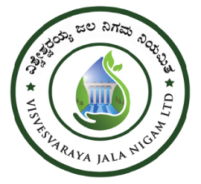 Office of the Executive Engineer,Visvesvaraya Jala Nigam Limited,Upper Bhadra Project Division No.4, KHB Colony , Hosadurga–577527Ph: 08199-230018Email-Id-eeubpdvn4@gmail.comSI. NoCalendar of EventsDatesaThe Last date of Submission of completed Tender Documents through e-portal.21-12-2022upto 17.30 hrsbDate & Time of Opening of Technical Bid (Cover –I) in the O/o Executive Engineer, VJNL, UBP Dn No.04, Hosadurga23-12-2022 at 10.30 hrs